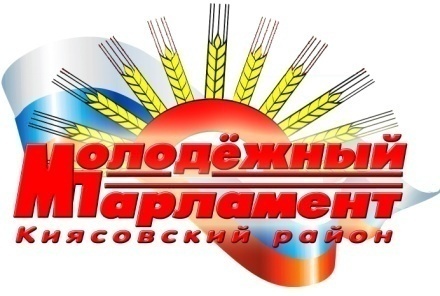 РЕШЕНИЕМолодёжного парламента  муниципального образования «Киясовский район»О выдвижении кандидатуры для занесения на Доску почета Киясовского районаВ соответствии с пунктом 6.11 Положения о Молодёжном парламенте муниципального образования «Киясовский район» Молодёжный парламент муниципального образования «Киясовский район»РЕШАЕТ:Членам Молодежного парламента Киясовского района:-  до 6 октября 2014 года внести предложения по кандидатурам из числа молодежи, достойным для занесения на Доску почета Киясовского района.2. Отделу по делам молодежи Управления по культуре, делам молодежи, спорту и туризму Администрации муниципального образования ''Киясовский район'' (начальник – Кибакова И.В.) оказать содействие членам Молодежного парламента Киясовского района в оформлении ходатайств о занесении кандидатур из числа молодежи на Доску почета Киясовского района. Председатель Молодежного парламента	 муниципального образования «Киясовский район»  	  Л. Н. Коконова с. Киясово11 сентября 2014 года№  32                                                                                 